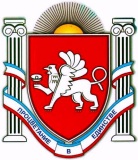 РЕСПУБЛИКА  КРЫМ НИЖНЕГОРСКИЙ  РАЙОННОВОГРИГОРЬЕВСКОЕ СЕЛЬСКОЕ  ПОСЕЛЕНИЕАДМИНИСТРАЦИЯ  ПНОВОГРИГОРЬЕВСКОГО СЕЛЬСКОГО  ПОСЕЛЕНИЯ ПОСТАНОВЛЕНИЕот 13 мая 2020 г.                                                                                         №154с.Новогригорьевка С  целью приведения нормативных правовых актов Новогригорьевского сельского поселения Нижнегорского района Республики Крым  в соответствие с действующим законодательством, Уставом муниципального образования Новогригорьевское сельское поселение Нижнегорского района Республики Крым, администрация Новогригорьевского сельского поселения  ПОСТАНОВЛЯЕТ:1. Признать утратившим силу постановление администрации Новогригорьевского сельского поселения Нижнегорского района Республики Крым№ 174 от 20.11.2017 года «Об утверждении Порядка управления наемными домами, все помещения в которых находятся в собственности Новогригорьевского сельского поселения, и являющимися наемными домами и находящимися в собственности Новогригорьевского сельского поселения жилыми домами».2.Настоящее постановление обнародовать на доске объявлений администрации Новогригорьевского сельского поселения по адресу: с. Новогригорьевка, ул. Мичурина, д.59,  а также на официальном сайте администрации Новогригорьевского  сельского поселения   http://novogrigor-adm91.ru.                                                                                                                            3. Контроль за исполнением настоящего постановления оставляю за собой.4. Настоящее Постановление вступает в силу после его официального опубликования (обнародования).Глава администрацииНовогригорьевского сельского поселения 		          	           А.М.Данилин О признании утратившим силу постановления администрации Новогригорьевского сельского поселения Нижнегорского района Республики № 174 от 20.11.2017 г. 